О внесении изменений в отдельные приказыминистерства управления финансами Самарской областиВ соответствии с Положением о министерстве управления финансами Самарской области, утвержденным постановлением Правительства Самарской области от 21.11.2008 № 447, приказываю:1. Внести в приказ министерства управления финансами Самарской области от 29.12.2020 № 01-07/94н «Об утверждении Порядка открытия и ведения лицевых счетов в министерстве управления финансами Самарской области и признании утратившими силу отдельных приказов министерства управления финансами Самарской области» следующие изменения:в Порядке открытия и ведения лицевых счетов в министерстве управления финансами Самарской области (далее в настоящем пункте – Порядок):в пункте 1.1:в абзаце девятом после слов «участником бюджетного процесса,» дополнить словами «участником казначейского сопровождения,»;после абзаца девятого дополнить абзацем десятым следующего содержания:«участник казначейского сопровождения – юридическое лицо, индивидуальный предприниматель, физическое лицо - производитель товаров, работ, услуг (далее – физическое лицо), получающие средства из областного бюджета, подлежащие казначейскому сопровождению в случаях, определенных законом Самарской области об областном бюджете на текущий финансовый год и на плановый период.»;абзац десятый считать абзацем одиннадцатым и в нем после слов «неучастник бюджетного процесса,» дополнить словами «участник казначейского сопровождения,»;дополнить пунктом 1.5.1 следующего содержания:«1.5.1. Для учета операций, осуществляемых участниками казначейского сопровождения, в соответствии с действующим законодательством в министерстве открываются и ведутся лицевые счета участников казначейского сопровождения.»;в пункте 1.6 в абзаце втором слова «автоматизированной системе «Бюджет» (далее – АС «Бюджет»)» заменить словами «специализированном программном обеспечении министерства (далее – СПО)»;по тексту Порядка слова «АС «Бюджет» заменить словами «СПО»;пункт 1.7 дополнить абзацем следующего содержания:«Требования, предусмотренные абзацами первым и третьим настоящего пункта, не применяются к клиентам, являющимся индивидуальными предпринимателями и физическими лицами.»;в пункте 1.8 в абзаце первом после слов «в специализированном программном обеспечении министерства» дополнить  словами «, предназначенном для заключения договоров, соглашений,»;в пункте 2.4:в абзаце первом после слов «бюджетного процесса» дополнить словами «, лицевого счета участника казначейского сопровождения»;после абзаца четвертого дополнить абзацами следующего содержания:«Индивидуальный предприниматель для открытия лицевого счета участника казначейского сопровождения представляет следующие документы:заявление на открытие лицевого счета;копию свидетельства о постановке на учет индивидуального предпринимателя в налоговом органе, заверенную нотариально или налоговым органом, либо документ, составленный по правилам абзацев второго - четвертого пункта 3 статьи 11 Закона № 129-ФЗ;карточку в двух экземплярах, заверенную подписью руководителя главного распорядителя средств, к подведомственности которого относятся соответствующие расходы, и оттиском гербовой печати указанного органа или нотариально.Физическое лицо для открытия лицевого счета участника казначейского сопровождения представляет следующие документы:заявление на открытие лицевого счета;карточку в двух экземплярах, заверенную подписью руководителя главного распорядителя средств, к подведомственности которого относятся соответствующие расходы, и оттиском гербовой печати указанного органа или нотариально.Указание должностей уполномоченных лиц в документах, представляемых индивидуальными предпринимателями и физическими лицами, не обязательно.Наряду с документами, указанными в настоящем пункте, участник казначейского сопровождения для открытия лицевого счета представляет копию документа, являющегося основанием для казначейского сопровождения операций с денежными средствами (государственного контракта, контракта, договора, соглашения), заверенную главным распорядителем средств, к подведомственности которого относятся соответствующие расходы, или нотариально.В связи с необходимостью указания в государственном контракте, контракте, договоре, соглашении реквизитов лицевого счета участника казначейского сопровождения по письменному обращению главного распорядителя средств, к подведомственности которого относятся соответствующие расходы, подлежащие казначейскому сопровождению, направленному на имя руководителя департамента, министерством осуществляется резервирование номера лицевого счета участника казначейского сопровождения в случае отсутствия открытого лицевого счета по соответствующей подведомственности расходов. Одновременно с указанным обращением направляется перечень участников казначейского сопровождения для резервирования лицевых счетов по форме согласно приложению 4.1 к настоящему Порядку.Информация о зарезервированных номерах лицевых счетов участников казначейского сопровождения направляется департаментом в адрес главного распорядителя средств, направившего обращение, по форме согласно приложению 4.2 к настоящему Порядку в течение 5 рабочих дней со дня поступления соответствующего обращения.В случае, если участник казначейского сопровождения в течение 6 месяцев с даты резервирования номера лицевого счета участника казначейского сопровождения не представил документы для открытия лицевого счета в соответствии с настоящим пунктом, зарезервированный номер лицевого счета аннулируется.»;в пункте 2.5:в абзацах третьем и четвертом после слов «Сводного реестра» дополнить словами «(за исключением документов, представленных индивидуальными предпринимателями и физическими лицами)»;дополнить абзацами следующего содержания:«В случаях, предусмотренных законодательными и иными нормативными правовыми актами Российской Федерации, министерство вправе приостановить открытие лицевого счета участника казначейского сопровождения либо отказать в его открытии с возвратом принятых документов (далее – меры реагирования) после осуществления проверки информации об участнике казначейского сопровождения Управлением Федерального казначейства по Самарской области в соответствии со статьей 242.13-1 БК РФ.В течение трех рабочих дней со дня получения информации от Управления Федерального казначейства по Самарской области о наличии оснований для применения мер реагирования департаментом в адрес клиента, предоставляющего средства участнику казначейского сопровождения, в отношении которого приняты указанные меры, направляется уведомление в виде копии, созданной посредством сканирования, с использованием СПО либо на бумажном носителе по форме согласно приложению 5.1 к настоящему Порядку.»;в пункте 2.9 в абзаце пятом после слов «бюджетного процесса,» дополнить словами «участников казначейского сопровождения,»;в пункте 3.1:в абзаце первом после слов «наименования клиента» дополнить словами «(за исключением индивидуальных предпринимателей и физических лиц)»;дополнить абзацем вторым следующего содержания:«Переоформление соответствующего лицевого счета, открытого индивидуальному предпринимателю или физическому лицу, производится в случае смены фамилии указанных клиентов.»;абзац второй считать абзацем третьим и в нем после слов «(для государственных учреждений Самарской области)» дополнить словами «, прекращения деятельности участника казначейского сопровождения, а также в иных случаях, предусмотренных законодательством Российской Федерации и иными нормативными правовыми актами Российской Федерации»;абзац третий считать абзацем четвертым и в нем после слов «бюджетного процесса,» дополнить словами «участнику казначейского сопровождения,»;в пункте 3.2:в абзаце втором после слов «наименование клиент» дополнить словами «(за исключением индивидуальных предпринимателей и физических лиц)»;в абзаце третьем после слов «бюджетного процесса» дополнить словами «, участника казначейского сопровождения»;дополнить абзацем следующего содержания:«При переоформлении лицевых счетов в связи с изменением фамилии индивидуального предпринимателя или физического лица клиент представляет документы, предусмотренные настоящим Порядком для открытия соответствующих лицевых счетов (за исключением заявления на открытие лицевого счета).»;в пункте 3.4 в абзаце втором после слов «Кроме того, клиент» дополнить словами «(за исключением иных неучастников бюджетного процесса, участников казначейского сопровождения)»;в пункте 3.5 после слов «При ликвидации» дополнить словами «, прекращении деятельности»;в пункте 3.10 в абзаце пятом после слов «бюджетного процесса» дополнить словами «, участника казначейского сопровождения»;в пункте 3.13 в абзацах первом и втором после слов «Сводного реестра» дополнить словами «(за исключением документов, представленных индивидуальными предпринимателями и физическими лицами)»;в пункте 4.1.5 слова «без расшифровки кодов бюджетной классификации Российской Федерации» исключить;в пункте 4.1.8 после слов «бюджетного процесса» дополнить словами «, участников казначейского сопровождения»;в пункте 6.1 в абзаце втором слова «электронный архив» заменить словами «электронное хранилище данных»;в пункте 6.4 абзацы второй и третий изложить в следующей редакции:«Для уточнения кодов бюджетной классификации Российской Федерации участник бюджетного процесса представляет в департамент уведомление об уточнении вида и принадлежности платежа в электронном виде с ЭП в СПО (в случае отсутствия или невозможности применения ЭП – на бумажном носителе). Для уточнения дополнительных (аналитических) кодов участник бюджетного процесса представляет в департамент уведомление по форме, установленной приказом министерства, регулирующим порядок учета бюджетных обязательств, принятых получателями средств, в электронном виде с ЭП в СПО (в случае отсутствия или невозможности применения ЭП – на бумажном носителе).Для уточнения кодов бюджетной классификации Российской Федерации и (или) дополнительных (аналитических) кодов бюджетное (автономное) учреждение, унитарное предприятие представляет в департамент уведомление по форме, установленной приказом министерства, регулирующим порядок учета обязательств, вытекающих из договоров (контрактов), заключенных бюджетными (автономными) учреждениями и унитарными предприятиями, в электронном виде с ЭП в СПО (в случае отсутствия или невозможности применения ЭП – на бумажном носителе).»;в пункте 6.7 в абзаце первом после слов «бюджетного процесса» дополнить словами «, участником казначейского сопровождения»;в приложении 4 к Порядку в примечании со знаком сноски «**» после слов «неучастников бюджетного процесса» дополнить словами «, участников казначейского сопровождения»;приложения 1, 3, 7, 8, 9, 10, 11 и 13 к Порядку изложить в редакции согласно приложениям 1, 2, 6, 7, 8, 9, 10 и 11 к настоящему Приказу соответственно;дополнить приложениями 4.1, 4.2 и 5.1 к Порядку согласно приложениям 3, 4 и 5 к настоящему Приказу соответственно.2. Внести в приказ министерства управления финансами Самарской области от 24.12.2020 № 01-07/87н «Об утверждении Порядка исполнения областного бюджета по расходам и источникам финансирования дефицита областного бюджета и признании утратившими силу отдельных приказов министерства управления финансами Самарской области» следующие изменения:в Порядке исполнения областного бюджета по расходам и источникам финансирования дефицита областного бюджета (далее в настоящем пункте – Порядок):в пункте 2.4 слова «автоматизированной системе «Бюджет» (далее – АС «Бюджет»)» заменить словами «специализированном программном обеспечении министерства (далее – СПО)»;по тексту Порядка слова «АС «Бюджет» заменить словами «СПО»;в пункте 3.2: абзац пятый дополнить предложением:«В поле «Назначение платежа» распоряжения дополнительно указывается идентификатор государственного контракта, договора (соглашения) о предоставлении субсидии, договора о предоставлении бюджетных инвестиций в соответствии со статьей 80 Бюджетного кодекса Российской Федерации (далее – БК РФ), договора о предоставлении взноса в уставной (складочный) капитал (вклада в имущество) юридических лиц (их дочерних обществ), источником финансового обеспечения исполнения которых являются указанные субсидии и бюджетные инвестиции, подлежащего казначейскому сопровождению в соответствии с законом Самарской области об областном бюджете на текущий финансовый год и на плановый период, сформированный в порядке, установленном приказом Министерства финансов Российской Федерации.»;в абзаце седьмом слова «Бюджетного кодекса Российской Федерации (далее – БК РФ)» заменить словами «БК РФ»;в пункте 3.4 абзац пятый признать утратившим силу;в пункте 4.1 в абзаце первом слова «на соответствующий период текущего финансового года (1 квартал, 1 полугодие, 9 месяцев, год)» исключить;в пункте 4.6 в абзаце втором слова «без расшифровки» заменить словом «и».3. Внести в приказ министерства управления финансами Самарской области от 29.07.2016 № 01-07/37 «Об утверждении Порядка составления и ведения кассового плана исполнения областного бюджета, утверждения и доведения до главных распорядителей, распорядителей и получателей средств областного бюджета предельных объемов оплаты денежных обязательств (предельных объемов финансирования)» следующие изменения:в Порядке составления и ведения кассового плана исполнения областного бюджета, утверждения и доведения до главных распорядителей, распорядителей и получателей средств областного бюджета предельных объемов оплаты денежных обязательств (предельных объемов финансирования) (далее в настоящем пункте – Порядок):в пункте 1.4 в абзаце первом слова «в автоматизированной системе «Бюджет» (далее – АС «Бюджет»)» заменить словами «в специализированном программном обеспечении министерства (далее – СПО)»;по тексту Порядка слова «АС «Бюджет» заменить словами «СПО»;в пункте 2.2 слова «автоматизированной информационной системы документооборота и делопроизводства в Администрации Губернатора Самарской области, секретариате Правительства Самарской области и органах исполнительной власти Самарской области» заменить словами «системы электронного документооборота, применяемой в органах исполнительной власти Самарской области»;в пункте 2.4:в абзаце втором слова «подтвержденной электронной подписью лица» заменить словами «подтвержденной усиленной квалифицированной электронной подписью (далее – электронная подпись) лица»;в абзаце четвертом слова «В случае отсутствия рабочего места АС «Бюджет» главный администратор доходов, не являющийся главным распорядителем» заменить словами «Главный администратор доходов, не являющийся главным распорядителем и не имеющий подключения к СПО».4. Внести в приказ министерства управления финансами Самарской области от 15.12.2020 № 01-07/75н «Об утверждении Порядка учета бюджетных обязательств, принятых получателями средств областного бюджета, и признании утратившими силу отдельных приказов министерства управления финансами Самарской области» следующие изменения:в Порядке учета бюджетных обязательств, принятых получателями средств областного бюджета (далее в настоящем пункте – Порядок):в пункте 3.2 абзац первый изложить в следующей редакции:«В случае изменения учтенного бюджетного обязательства в расшифровке к изменениям бюджетного обязательства указываются предыдущий учетный номер бюджетного обязательства, новая цена государственного контракта или новая сумма соглашения с юридическим лицом, индивидуальным предпринимателем, физическим лицом, соглашения с муниципальным образованием.»;приложения 1-3, 6, 7 к Порядку изложить в редакции согласно приложениям 12-16 к настоящему Приказу соответственно.5. Опубликовать настоящий приказ на официальном сайте Правительства Самарской области в информационно-телекоммуникационной сети Интернет.6. Настоящий Приказ вступает в силу с 1 января 2022 года, за исключением абзацев первого, второго, десятого, одиннадцатого, четырнадцатого, с пятьдесят четвертого по пятьдесят шестой пункта 1, абзацев с первого по четвертый пункта 2, пункта 3 настоящего Приказа, вступающих в силу со дня официального опубликования.Стёпкина 2215677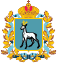 МИНИСТЕРСТВО УПРАВЛЕНИЯ ФИНАНСАМИСАМАРСКОЙ ОБЛАСТИПРИКАЗ№  г.Самара